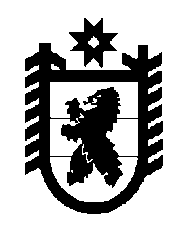 Российская Федерация Республика Карелия    РАСПОРЯЖЕНИЕГЛАВЫ РЕСПУБЛИКИ КАРЕЛИЯ1. Утвердить прилагаемую структуру Министерства здравоохра-       нения Республики Карелия.	2. Признать утратившими силу:распоряжение Главы Республики Карелия от 17 июля 2017 года 
№ 324-р;распоряжение Главы Республики Карелия от 10 августа 2017 года 
№ 353-р.
           Глава Республики Карелия                                                  А.О. Парфенчиковг. Петрозаводск21 февраля 2018 года№ 97-рСтруктура Министерства здравоохранения Республики Карелия МинистрПервый заместитель МинистраЗаместитель МинистраЗаместитель МинистраКонсультантВедущий специалистОтдел государственного и ведомственного контроля в области здравоохранения Управление правового, кадрового обеспечения и организационной работыотдел правовой и организационной работы отдел государственной службы и кадров Управление информационного, ресурсного и лекарственного обеспечения отдел организации ресурсного и лекарственного обеспеченияотдел стратегического анализа, технического развития и защиты информации Управление организации медицинской помощи отдел организации медицинской помощи и реализации территориальной программы государственных гарантий бесплатной медицинской помощи отдел организации медицинской помощи женщинам и детямФинансово-экономическое управление отдел экономики и перспективного планирования отдел управления финансами Предельная численность – 57* единиц. _______________________________________________________________*  За счет субвенций из федерального бюджета – 2 единицы.Утверждена распоряжениемГлавы Республики Карелия от 21 февраля 2018 года № 97-р